П О С Т А Н О В Л Е Н И Еот 14.03.2024   № 203г. МайкопО создании пунктов подключения к информационно - телекоммуникационной сети «Интернет»В соответствии с частью 6 статьи 47 Федерального закона от 06.10.2003 № 131-ФЗ «Об общих принципах организации местного самоуправления в Российской Федерации», частью 5 статьи 56 Устава муниципального образования «Город Майкоп», с целью размещения в официальном сетевом издании «Майкопские новости» муниципальных правовых актов органов местного самоуправления муниципального образования «Город Майкоп», в том числе соглашений, заключаемых между органами местного самоуправления, п о с т а н о в л я ю:1. Создать пункты подключения к информационно – телекоммуникационной сети «Интернет» в местах, доступных для их использования неограниченным кругом лиц без использования ими дополнительных технических средств, в помещениях:- Администрации муниципального образования «Город Майкоп», расположенной по адресу: г. Майкоп, ул. Краснооктябрьская, 21, каб. 127;- Модельной библиотеки – филиал № 1 муниципального бюджетного учреждения культуры «Централизованная библиотечная система», расположенной по адресу: г. Майкоп, ул. Курганная, д. 70-а;- Центральной городской библиотеки муниципального бюджетного учреждения культуры «Централизованная библиотечная система», расположенной по адресу: г. Майкоп, ул. Димитрова, д. 23.2. Назначить ответственными за функционирование пунктов подключения к информационно – телекоммуникационной сети «Интернет» в местах, доступных для их использования неограниченным кругом лиц без использования ими дополнительных технических средств, начальника Управления культуры муниципального образования «Город Майкоп» 
Цееву Р.А., начальника Отдела пресс-службы Администрации муниципального образования «Город Майкоп» Гусеву Н.Г.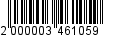 3. Опубликовать настоящее постановление в газете «Майкопские                    новости» и разместить на официальном сайте Администрации муниципального образования «Город Майкоп».4. Постановление «О создании пунктов подключения к информационно - телекоммуникационной сети «Интернет» вступает в силу со дня его официального опубликования.Глава муниципального образования«Город Майкоп»	                                                                     Г.А. МитрофановАдминистрация муниципальногообразования «Город Майкоп»Республики Адыгея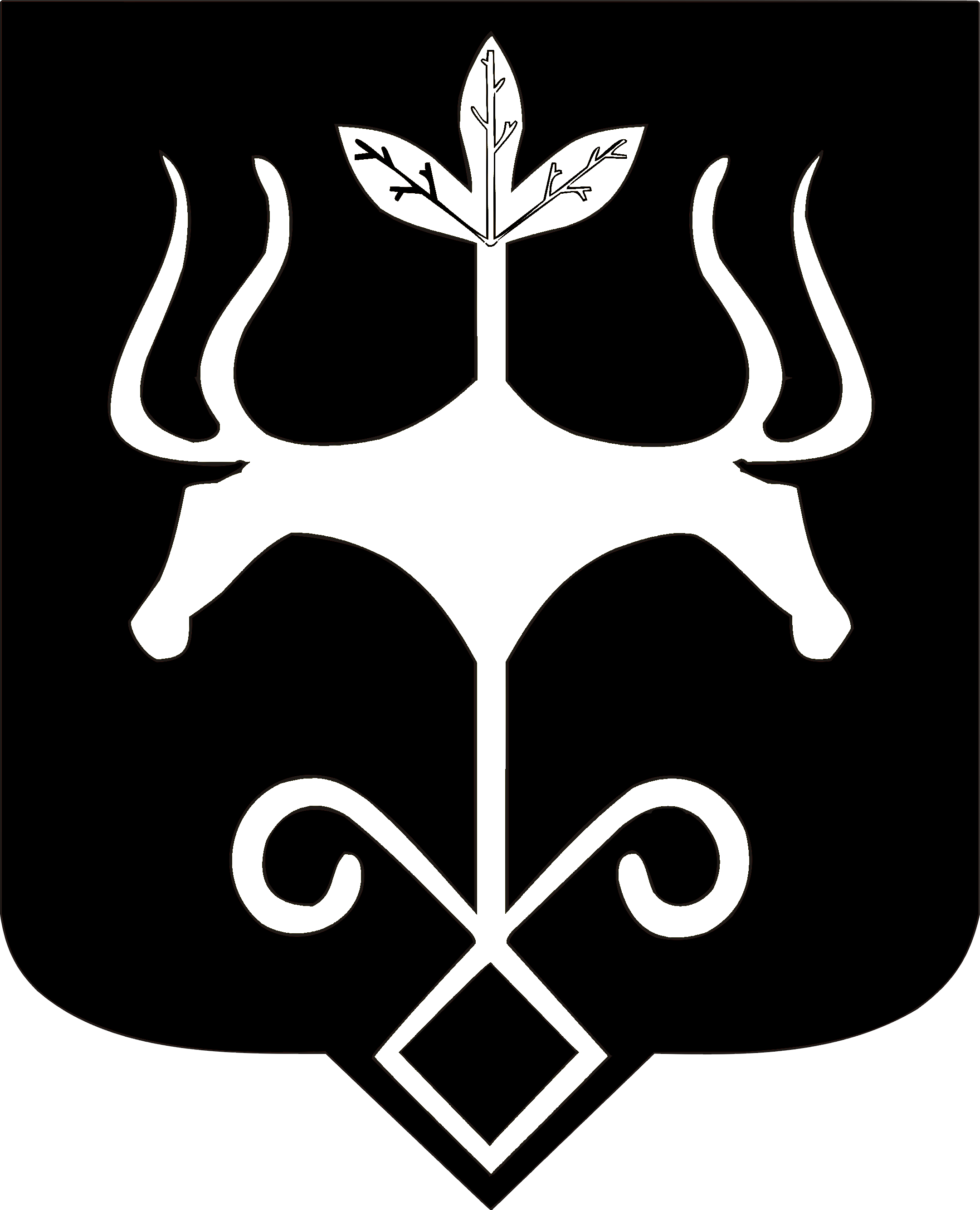 Адыгэ Республикэммуниципальнэ образованиеу«Къалэу Мыекъуапэ»и Администрацие